COME SI PRESENTA LA DOMANDA PER UNA SEDE AUTONOMAMENTE INDIVIDUATA?Se vuoi partecipare al Bando Erasmus+ ai fini di traineeship a.a. 2019/2020 presentando la tua candidatura per una sede autonomamente individuata, devi:individuare la sede esteraindividuare un docente presso UNIGE che abbia il ruolo di referente dello scambio con la sede autonomamente individuatacompilare e far firmare in ogni sua parte la letter of intent, che dovrà essere allegata alla domanda di candidaturaCome individuare la sede estera Sono sedi AMMISSIBILI le seguenti organizzazioni: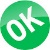 Istituti di Istruzione Superiore titolari di una Carta Erasmus per l'istruzione superiorequalsiasi organizzazione pubblica o privata attiva nel mercato del lavoro o in settori quali l'istruzione, la formazione e la gioventù. Ad esempio, tale organizzazione può essere:un'impresa pubblica o privata, di piccole, medie o grandi dimensioni (incluse le imprese sociali); un ente pubblico a livello locale, regionale o nazionale; una parte sociale o altro rappresentante del mondo del lavoro, comprese camere di commercio, ordini di artigiani o professionisti e associazioni sindacali; un istituto di ricerca; una fondazione; una scuola/istituto/centro educativo (a qualsiasi livello, dall'istruzione pre-scolastica a quella secondaria superiore, inclusa l'istruzione professionale e quella per adulti); un'organizzazione senza scopo di lucro, un'associazione o una ONG; un organismo per l'orientamento professionale, la consulenza professionale e i servizi di informazione.  L’organizzazione individuata deve avere sede in un Paese aderente al programma.  Si segnala che: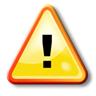 la Svizzera non partecipa al programma Erasmus+ le mobilità verso la Turchia sono state sospese con Decreto Rettorale n° 2535 del 25/07/2016 fino a nuove disposizioni; non è pertanto possibile indicare enti/organizzazioni che abbiano sede in tale Paese.Organizzazioni non ammissibili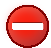 Le seguenti tipologie di organizzazioni non sono ammissibili come organizzazioni di accoglienza per i tirocini di studenti: Istituzioni UE e altri organismi UE incluse le agenzie specializzate (lista completa disponibile all'indirizzo http://europa.eu/about-eu/institutions-bodies/index_en.htm); Organizzazioni che gestiscono programmi UE, come le Agenzie Nazionali (per evitare possibili conflitti di interesse e/o doppi finanziamenti).Per individuare una sede autonoma sono disponibili piattaforme e siti tra cui:erasmusintern.org, piattaforma promossa da Erasmus Student Network. (ulteriori informazioni sono disponibili alla pagina http://www.erasmusplus.it/universita/mobilita-degli-studenti/, sezione “Mobilità a fini di traineeship: Dove?”.https://www.stage4eu.it/Eventuali elenchi di sedi già utilizzate in passato disponibili presso gli sportelli Erasmus (e relativi siti web) Come individuare il docente referente Il docente di Unige, che avrà il ruolo di referente con la sede autonomamente individuata, deve afferire al Dipartimento presso cui è attivato il tuo corso di studi.Il docente referente curerà, anche con il supporto dello Sportello Erasmus del Dipartimento/della Scuola, i rapporti con la sede individuata e l'invio a quest'ultima della "letter of intent" per la firma del responsabile dell'azienda estera e, in seguito, la controfirmerà. Compilazione della letter of IntentLa letter of intent, in sostanza, è un documento in cui la sede estera autonomamente individuata si dichiara disponibile ad accettarti per lo svolgimento di un tirocinio nell’ambito del Programma Erasmus+ e il docente Unige accetta di essere il referente della borsa che eventualmente ti sarà assegnata.La letter of intent deve:essere redatta utilizzando il modello pubblicato alla pagina  http://www.studenti.unige.it/areaint/studiareestero/erasmusplus/mobstudeneo/tirocinio/essere redatta su carta intestata della sede estera autonomamente individuatase la letter of intent non è redatta su carta intestata, deve essere apposto il timbro ufficiale della sede straniera.